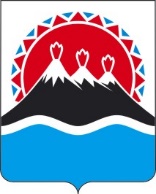 П О С Т А Н О В Л Е Н И ЕПРАВИТЕЛЬСТВАКАМЧАТСКОГО КРАЯ[Дата регистрации] № [Номер документа]г. Петропавловск-КамчатскийПРАВИТЕЛЬСТВО ПОСТАНОВЛЯЕТ: Внести в часть 5 приложения к постановлению Правительства Камчатского края от 24.12.2008 № 452-П «О порядке создания координационного или совещательного органа в сфере развития малого и среднего предпринимательства при Правительстве Камчатского края» изменение, изложив ее в следующей редакции:«5. Координационный или совещательный орган формируется из представителей исполнительных органов Камчатского края, некоммерческих организаций, выражающих интересы субъектов малого и среднего предпринимательства, также в состав коллегиального или совещательного органа могут входить представители общественного экспертного совета по экономической политике и финансам при Правительстве Камчатского края, Уполномоченный при Губернаторе Камчатского края по защите прав предпринимателей и иные представители. При этом, количество представителей некоммерческих организаций, выражающих интересы субъектов малого и среднего предпринимательства должно быть не менее двух третей от общего числа членов координационного или совещательного органа, представителей Общественных экспертных советов должно быть в количестве не менее двух.».2. Настоящее постановление вступает в силу после дня его официального опубликования.[горизонтальный штамп подписи 1]О внесении изменений в часть 5 приложения к постановлению Правительства Камчатского края от 24.12.2008 № 452-П «О порядке создания координационного или совещательного органа в сфере развития малого и среднего предпринимательства при Правительстве Камчатского края»Председатель Правительства Камчатского краяЕ.А. Чекин